Use this form to request minor changes in existing programs (majors, minors, certificates, or specializations). The university Vice President for Academic Affairs approves minor program modifications and they are included in the Annual Minor Program Modification Summary form.University ApprovalTo the Board of Regents and the Executive Director: I certify that I have read this proposal, that I believe it to be accurate, and that it has been evaluated and approved as provided by university policy.This modification addresses a change in (place an “X” in the appropriate box):Effective date of change: Program Degree Level (place an “X” in the appropriate box):Category (place an “X” in the appropriate box):Primary Aspects of the Modification (add lines or adjust cell size as needed):Explanation of the Change:The changes have been made to achieve two primary goals:Create a common core that reflects the required knowledge required by all students in the MSCS program.Define relevant courses required for the different specializations.The following changes are proposed:All SpecializationsThe Programming Languages Requirement. CSC 710 Structure and Design of Programming Languages (PL) will no longer be a requirement, but students are still required to get PL experience in either CSC 461 or CS 561:Students may opt to take CSC 461 Programming Languages. Students having already taken this course or course equivalent from another institution will thus have met the requirement. Some graduate students may opt to take this undergraduate version of the course to free up graduate credits for other elective courses.Students may opt to take CSC 561 as 3 graduate credits to apply towards the MSCS degree.Adding CSC 786 Cyber Problems. We are adding this course as somewhat of a capstone course to strengthen the core graduate experience. Students will work on projects that are akin to research and may even publish their works in academic journals or other mediums.MSCS General ElectivesChange 600-799 to 500-799 to allow select 500 level courses to be included.Cyber Operations SpecializationCSC 718 Operating Systems and Parallel Programming has been removed from the core and listed as a Special Requirement in order to better streamline the Core Courses to be the same among all specializations.CSC 786 Cyber Problems has been removed from the Special Requirements and listed as a Core Requirement in order to better streamline the Core Courses to be the same among all specializations.The Artificial Intelligence new specialization documentation is working it’s way through the Board approval cycle and should be on the March BOR agenda.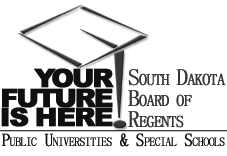 SOUTH DAKOTA BOARD OF REGENTSACADEMIC AFFAIRS FORMSMinor Program ModificationUNIVERSITY:PROGRAM TITLE:MS Computer ScienceCIP CODE:11.1003UNIVERSITY DEPARTMENT:Computer and Cyber SciencesUNIVERSITY DEPARTMENT CODE:DCSCUNIVERSITY DIVISION:Beacom College of Computer and Cyber SciencesUNIVERSITY DIVISION CODE:DCOC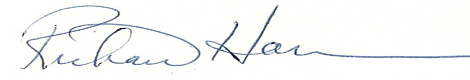 Vice President of Academic Affairs or President of the UniversityDateCourse deletions that do not change the nature of the program, or distribution of courses in the program, or change of total credit hours requiredCourse additions that do not change the nature of the program, or distribution of courses in the program, or change of total credit hours requiredRevised courses in the program.AssociateBachelor’sMaster’sDoctoralCertificateSpecializationMinorMajorExisting CurriculumExisting CurriculumExisting CurriculumExisting CurriculumProposed Curriculum (highlight changes)Proposed Curriculum (highlight changes)Proposed Curriculum (highlight changes)Proposed Curriculum (highlight changes)Proposed Curriculum (highlight changes)Proposed Curriculum (highlight changes)Pref.Num.TitleCr.Hrs.Pref.Pref.Num.TitleCr. Hrs.Core Courses                                                            15Core Courses                                                            15Core Courses                                                            15Core Courses                                                            15Core Courses                                                           15Core Courses                                                           15Core Courses                                                           15Core Courses                                                           15Core Courses                                                           15CSC705Dsgn and Analysis of Algs3CSCCSC705Design and Analysis of Al3CSC710Str and Dsgn of Prog Lang3CSCCSC712Data Structures3CSC718OS and Parallel Programm3CSC720Theory of Computation3CSCCSC720Theory of Computation3CSC722Mach Learn Fundamentals3CSCCSC722Mach Learn Fundamentals3CSCCSC786Cyber Problems3Choose general electives or specializationChoose general electives or specializationChoose general electives or specializationChoose general electives or specializationChoose general electives or specializationChoose general electives or specializationChoose general electives or specializationChoose general electives or specializationChoose general electives or specializationGeneral Elective                                        15General Elective                                        15General Elective                                        15General Elective                                        15General Elective                                                   15General Elective                                                   15General Elective                                                   15General Elective                                                   15General Elective                                                   15CSC / INFA / INFS600 - 79915CSC / INFA / INFSCSC / INFA / INFS500 - 79912CSC CSC 718OS and Parallel Programming3Cyber Operations Specialization                           15Cyber Operations Specialization                           15Cyber Operations Specialization                           15Cyber Operations Specialization                           15Cyber Operations Specialization                           15Cyber Operations Specialization                           15Cyber Operations Specialization                           15Cyber Operations Specialization                           15Cyber Operations Specialization                           15CSCCSC718OS and Parallel Programm3CSC723Mach Learn for CybSec3CSCCSC723Mach Learn for CybSec3CSC748Software Exploitation3CSCCSC748Software Exploitation3CSC773Mobile Com & Adv NetSec3CSCCSC773Mobile Com & Adv NetSec3CSC786Cyber Problems3INFA723Cryptography3INFAINFA723Cryptography3Artificial Intelligence Specialization                   15Artificial Intelligence Specialization                   15Artificial Intelligence Specialization                   15Artificial Intelligence Specialization                   15Artificial Intelligence Specialization                   15CSCCSC502Math Found. Of AI3CSCCSC547Artificial Intelligence3CSC / INFS / INFACSC / INFS / INFAApproved AI courses **Approved AI courses **9** Approved AI courses include CSC 578, 579, 723, 768, 791, 792, 794 and INFS 772, 778, 784, 791, 792.** Approved AI courses include CSC 578, 579, 723, 768, 791, 792, 794 and INFS 772, 778, 784, 791, 792.** Approved AI courses include CSC 578, 579, 723, 768, 791, 792, 794 and INFS 772, 778, 784, 791, 792.** Approved AI courses include CSC 578, 579, 723, 768, 791, 792, 794 and INFS 772, 778, 784, 791, 792.** Approved AI courses include CSC 578, 579, 723, 768, 791, 792, 794 and INFS 772, 778, 784, 791, 792.Total number of hours required for major, minor, or specializationTotal number of hours required for major, minor, or specializationTotal number of hours required for major, minor, or specialization30Total number of hours required for major, minor, or specializationTotal number of hours required for major, minor, or specializationTotal number of hours required for major, minor, or specialization30Total number of hours required for degreeTotal number of hours required for degreeTotal number of hours required for degree30Total number of hours required for degreeTotal number of hours required for degreeTotal number of hours required for degree30